Фототаблица к акту обследования аварийных деревьев №5От «13» июля 2021 г. Липецкая область, Грязинское лесничество, Фащевское участковое лесничество, квартал 60, выдел 28Фото №1 Уклон дерева и его кроны на забор со стороны леса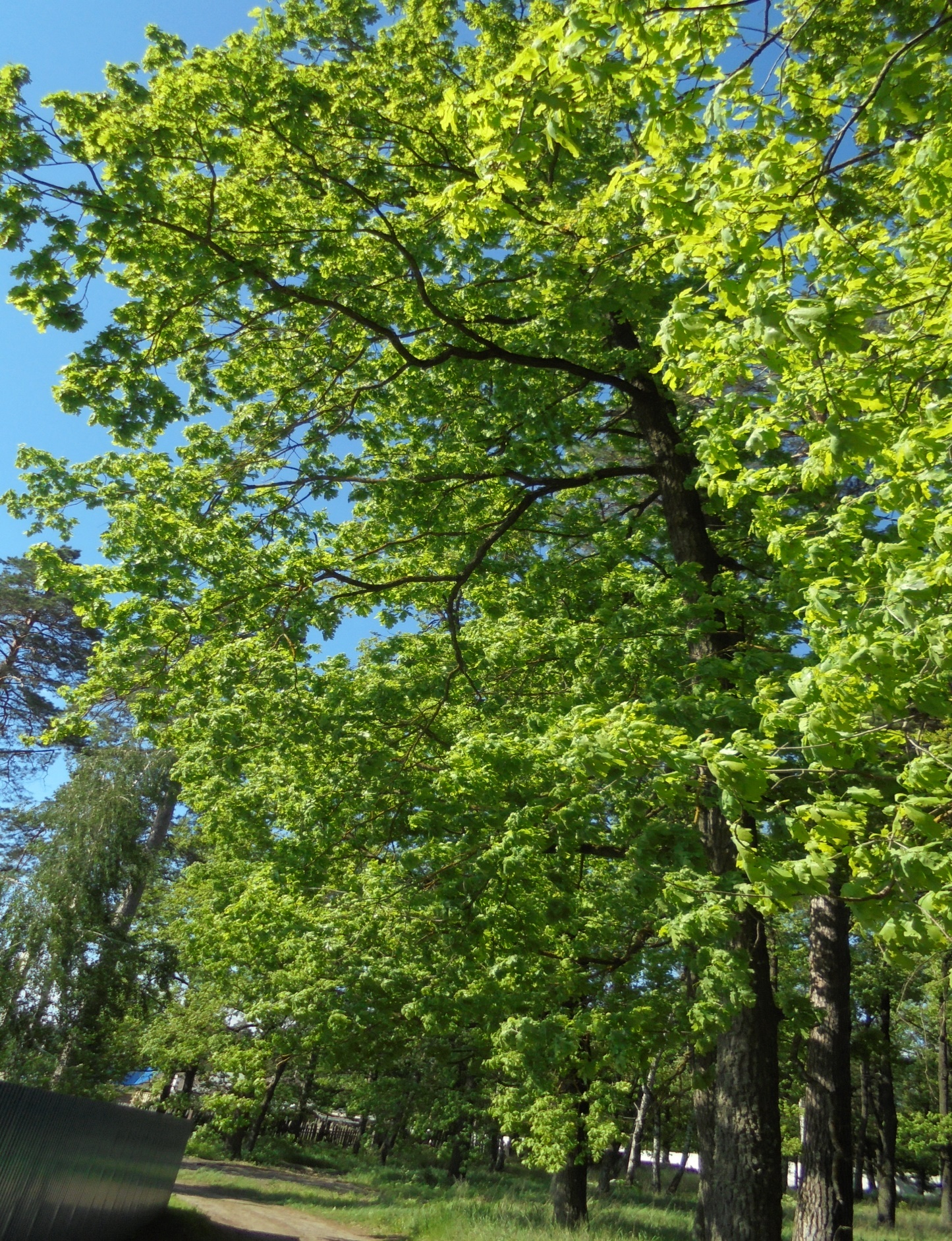 Фото №2 Координаты дерева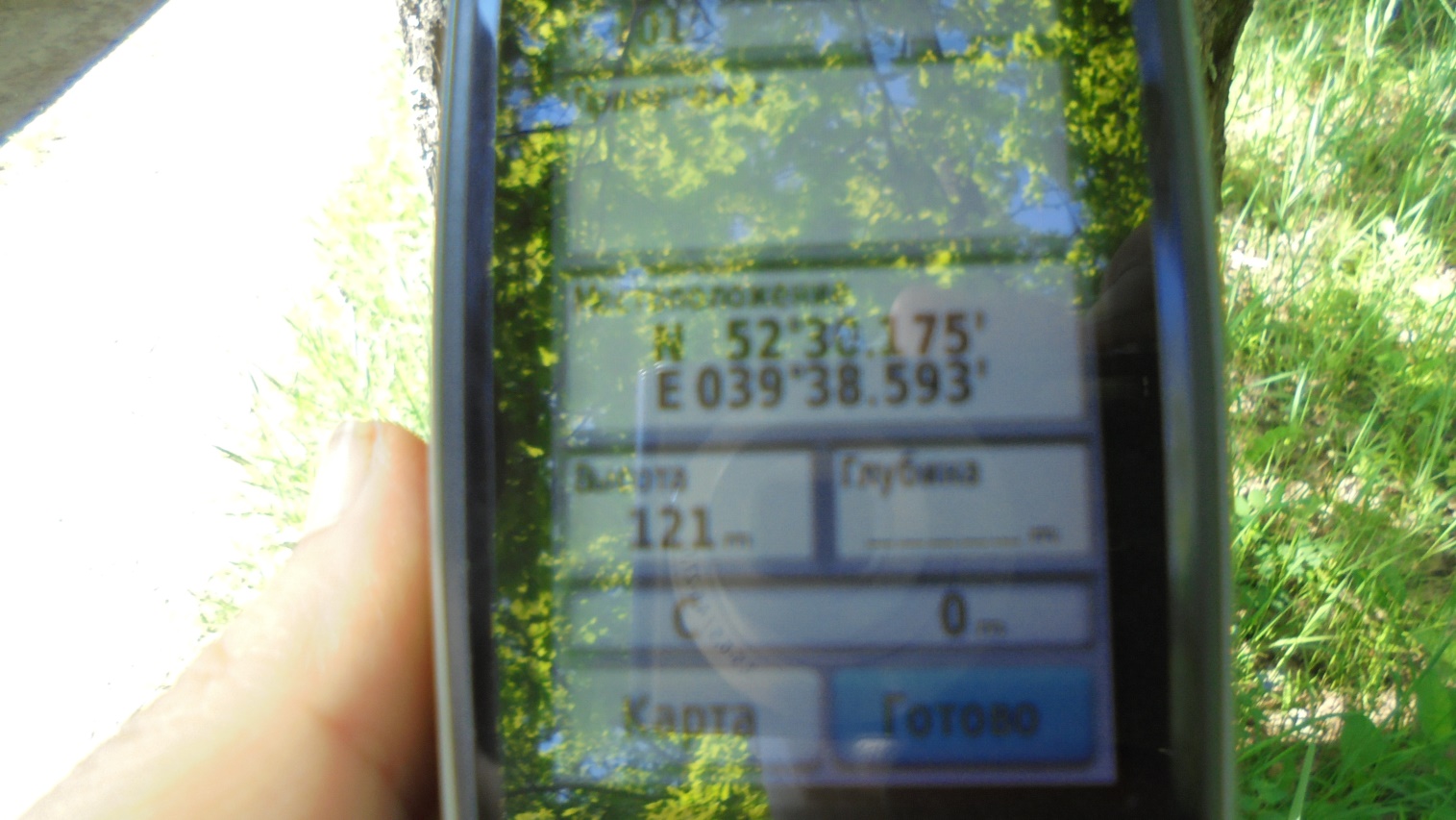 Фото №3 Крен дерева и его кроны на забор.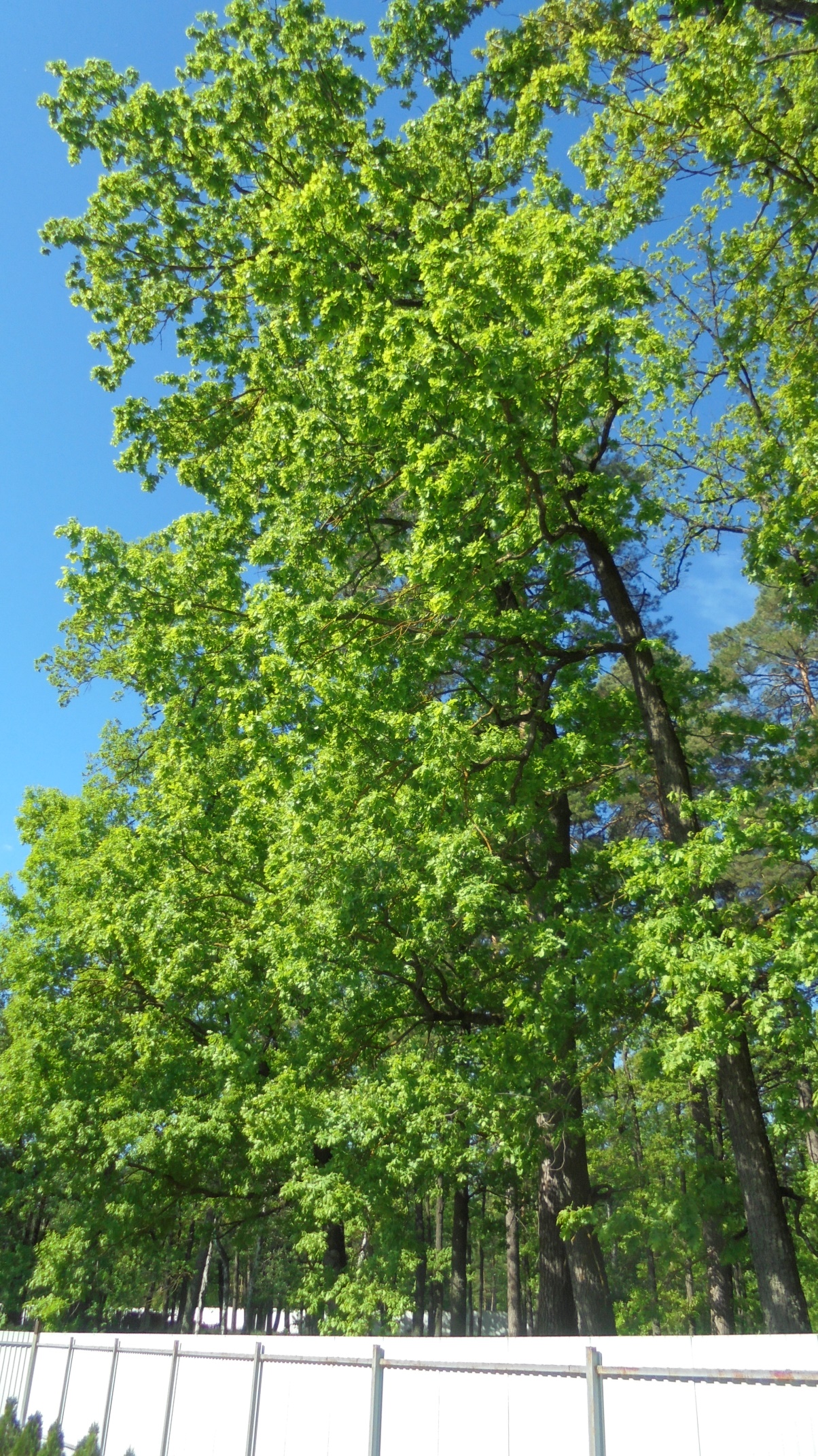 